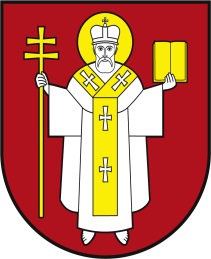 ЛУЦЬКА МІСЬКА РАДАВИКОНАВЧИЙ КОМІТЕТ ЛУЦЬКА МІСЬКА РАДАВИКОНАВЧИЙ КОМІТЕТ ЛУЦЬКА МІСЬКА РАДАВИКОНАВЧИЙ КОМІТЕТ Інформаційна карткаЗабезпечення відпочинком із проведенням заходів із психологічної реабілітації ветеранів війни та членів їх сімейІнформаційна карткаЗабезпечення відпочинком із проведенням заходів із психологічної реабілітації ветеранів війни та членів їх сімейІК-113/11/60ІП1.Орган, що надає послугуОрган, що надає послугуДепартамент соціальної політики Луцької міської радиДепартамент соціальної політики Луцької міської ради2.Місце подання документів та отримання результату послугиМісце подання документів та отримання результату послуги1.Департамент соціальної політики Луцької міської ради пр-т Волі, 4а, каб.105, тел. (0332) 281 000, (0332) 284168www.social.lutsk.ua, e-mail: dsp@lutskrada.gov.uaГрафік  роботи:Понеділок-четвер   08.30-17.00П'ятниця                  08.30-16.00Обідня перерва:      13.00 -13.452.с.Прилуцьке, вул. Ківерцівська, 35а (для мешканців сіл Прилуцьке, Жабка, Сапогове, Дачне)Четвер:                    08.30-17.30   Обідня перерва       13.00-13.453.с.Жидичин: вул. Данила Галицького, 12 (для мешканців сіл Жидичин, Кульчин, Липляни, Озерце, Клепачів, Небіжка)Вівторок                 08.30-17.30Обідня перерва      13.00- 13.454.с.Забороль: вул. Володимирська, 34а (для мешканців сіл Забороль, Антонівка, Великий Омеляник, Охотин, Всеволодівка, Олександрівка, Одеради, Городок, Сьомаки,  Шепель,  Заболотці)Понеділок               08.30-17.30Обідня перерва      13.00- 13.455.с.Боголюби: вул. 40 років Перемоги, 57 (для мешканців  сіл Боголюби, Богушівка, Тарасове, Іванчиці, Озденіж)Середа                    08.30-17.30Обідня перерва      13.00-13.456.с.Княгининок: вул. Соборна, 77 (для мешканців сіл  Брище, Княгининок, Зміїнець, Милуші, Милушин, Моташівка, Сирники, Буків, Рокині)П'ятниця                 08.30-16.16Обідня перерва      13.00-13.451.Департамент соціальної політики Луцької міської ради пр-т Волі, 4а, каб.105, тел. (0332) 281 000, (0332) 284168www.social.lutsk.ua, e-mail: dsp@lutskrada.gov.uaГрафік  роботи:Понеділок-четвер   08.30-17.00П'ятниця                  08.30-16.00Обідня перерва:      13.00 -13.452.с.Прилуцьке, вул. Ківерцівська, 35а (для мешканців сіл Прилуцьке, Жабка, Сапогове, Дачне)Четвер:                    08.30-17.30   Обідня перерва       13.00-13.453.с.Жидичин: вул. Данила Галицького, 12 (для мешканців сіл Жидичин, Кульчин, Липляни, Озерце, Клепачів, Небіжка)Вівторок                 08.30-17.30Обідня перерва      13.00- 13.454.с.Забороль: вул. Володимирська, 34а (для мешканців сіл Забороль, Антонівка, Великий Омеляник, Охотин, Всеволодівка, Олександрівка, Одеради, Городок, Сьомаки,  Шепель,  Заболотці)Понеділок               08.30-17.30Обідня перерва      13.00- 13.455.с.Боголюби: вул. 40 років Перемоги, 57 (для мешканців  сіл Боголюби, Богушівка, Тарасове, Іванчиці, Озденіж)Середа                    08.30-17.30Обідня перерва      13.00-13.456.с.Княгининок: вул. Соборна, 77 (для мешканців сіл  Брище, Княгининок, Зміїнець, Милуші, Милушин, Моташівка, Сирники, Буків, Рокині)П'ятниця                 08.30-16.16Обідня перерва      13.00-13.453.Перелік документів, необхідних для надання послуги та вимоги до нихПерелік документів, необхідних для надання послуги та вимоги до них1.Заява (рекомендовано формуляр 01).  2.Паспорт громадянина України та документ, що підтверджує місце реєстрації (оригінали та копії).3.Посвідчення, що підтверджує відповідний статус (оригінал та копія).4.Документи, що підтверджують безпосереднє залучення до виконання завдань АТО/ООС/заходів, необхідних для забезпечення оборони України, захисту безпеки населення та інтересів держави у зв`язку з агресією Російської Федерації проти України (оригінали та копії).5.Свідоцтво про одруження (для проходження реабілітації з дружиною/чоловіком) (оригінал та копія).1.Заява (рекомендовано формуляр 01).  2.Паспорт громадянина України та документ, що підтверджує місце реєстрації (оригінали та копії).3.Посвідчення, що підтверджує відповідний статус (оригінал та копія).4.Документи, що підтверджують безпосереднє залучення до виконання завдань АТО/ООС/заходів, необхідних для забезпечення оборони України, захисту безпеки населення та інтересів держави у зв`язку з агресією Російської Федерації проти України (оригінали та копії).5.Свідоцтво про одруження (для проходження реабілітації з дружиною/чоловіком) (оригінал та копія).4. Оплата Оплата Безоплатно.Безоплатно.5.Результат послугиРезультат послуги1.Договір надання відпочинку із проведенням заходів із психологічної реабілітації. 2.Письмове повідомлення про відмову у наданні послуги.1.Договір надання відпочинку із проведенням заходів із психологічної реабілітації. 2.Письмове повідомлення про відмову у наданні послуги.6. Термін виконанняТермін виконання3 дні, по мірі надходження коштів та в порядку черговості подання заяв3 дні, по мірі надходження коштів та в порядку черговості подання заяв7.Спосіб отримання відповіді (результату)Спосіб отримання відповіді (результату)1.Особисто, в тому числі через представника за довіреністю (з посвідченням особи).2.Поштою, або електронною поштою — у разі відмови у надання послуги, за клопотанням суб'єкта звернення.1.Особисто, в тому числі через представника за довіреністю (з посвідченням особи).2.Поштою, або електронною поштою — у разі відмови у надання послуги, за клопотанням суб'єкта звернення.8.Законодавчо - нормативна основаЗаконодавчо - нормативна основа1.Закон України  «Про статус ветеранів війни, гарантії їх соціального захисту». 2.Рішення Луцької міської ради від 24.12.2019 №68/62 «Про затвердження Комплексної програми соціальної підтримки ветеранів війни та членів їх сімей на 2021-2023 роки», зі змінами.3.Рішення виконавчого комітету Луцької міської ради від 15.03.2023 №128-1 «Про Порядок забезпечення відпочинку із проведенням заходів із психологічної реабілітації ветеранів війни та членів їх сімей».1.Закон України  «Про статус ветеранів війни, гарантії їх соціального захисту». 2.Рішення Луцької міської ради від 24.12.2019 №68/62 «Про затвердження Комплексної програми соціальної підтримки ветеранів війни та членів їх сімей на 2021-2023 роки», зі змінами.3.Рішення виконавчого комітету Луцької міської ради від 15.03.2023 №128-1 «Про Порядок забезпечення відпочинку із проведенням заходів із психологічної реабілітації ветеранів війни та членів їх сімей».